Об утверждении Порядка  санкционирования операций со средствами участников казначейского сопровождения     В соответствии со статьей 242.23 Бюджетного кодекса Российской Федерации, Общими требованиями к порядку осуществления финансовыми органами субъектов Российской Федерации (муниципальных образований) казначейского сопровождения средств, утвержденными постановлением Правительства Российской Федерации от 01.12.2021 № 2155,  Положением о министерстве управления финансами Самарской области, утвержденным постановлением Правительства Самарской области от 21.11.2008 № 447, ПРИКАЗЫВАЮ:1. Утвердить прилагаемый Порядок санкционирования операций со средствами участников казначейского сопровождения.     2. Опубликовать настоящий приказ на официальном сайте Правительства Самарской области в информационно-телекоммуникационной сети Интернет.3. Контроль за исполнением настоящего приказа возложить на руководителя департамента исполнения областного бюджета и отчетности.4. Настоящий приказ вступает в силу с 1 января 2022 года.Стёпкина 2215672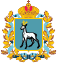 МИНИСТЕРСТВО УПРАВЛЕНИЯ ФИНАНСАМИСАМАРСКОЙ ОБЛАСТИПРИКАЗ№  г.Самара